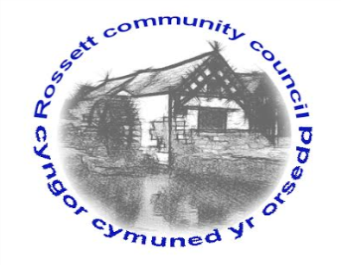 Rossett Community Council15th March 2024The next meeting of Rossett Community Council is to be held at the Presbyterian Church Village Hall on Wednesday 20th March at 7.30pm to transact the following business.Joni RuslingClerk for the Council	AGENDADeclarations of InterestMembers are reminded that they should declare the existence and nature of any personal or prejudicial interest in the business of this meeting.1.		Apologies for absence 2.	 Approval of the Minutes of the 21st February meeting3. 		Crime Report 4. 		Representation's from General Public5. 		Matters ArisingAllotments – Cllr W CleaverUnderpass Antisocial BehaviourCouncillor Vacancy – Clerk6.    Matters to be discussed:Footpaths – Cllr H Maurice-JonesRecycle Bins – Cllr W Cleaver7.	Reports: To receive updates from the following:County Councillors Reports –Cllr Jones & Cllr ShepherdClerk’s Report Reports from Community Councillors  Parks Committee (incl. Grant update)  Events CommitteeStaffing Committee (Park Warden Holidays)Floods CommitteeOne Voice Wales St Peters SchoolYouth Representative 8.	Finance:Finance Report Invoices payable (see attached schedule)9.	Planning: P/2023/0036 - Section 78 Appeal at: , Gamford House, Gamford Lane, RossettP/2024/0092 - Land Adjacent To Mount Alyn Gatehouse Croeshowell Hill Rossett - Application For Erection Of 5 Dwellings And Proposed NewAccess (Appearance And Landscaping Reserved) Comments due day of meetingP/2024/0133 - 22 Trevalyn Way, Rossett - Conversion Of Car Port Into Habitable Room, First Floor Extension Above Garage/Existing Carport And Installation Of New First Floor Window To Existing Gable Wall10.	Other Items brought to the Council’s Attention by Councillors11.	Date, Venue and Time of next meeting: Wednesday 17th April 2024 at 7.30pm at Presbyterian Church Village Hall._____________________________________________________________Clerk : Joni Rusling : clerk@rossettcommunitycouncil.cymru  Tel:  07421 261118